_____________________________________________________________________________Публичный отчёт председателя первичной профсоюзной организации о проделанной работе за 2021 год.Профсоюзная организация сегодня – это единственная организация, которая защищает трудовые права работников, добивается выполнения социальных гарантий, улучшает микроклимат в коллективе. Задача по сплочению коллектива – одна из главных задач профсоюзного комитета. Мы хотим, чтобы все работники: и администрация, и педагоги, и технический персонал были объединены не только профессиональной деятельностью, но и досугом, чтобы коллектив участвовал в жизни каждого сотрудника, помогал решать проблемы, радовался и огорчался вместе с ними. Работа профсоюзного комитета за отчётный период велась в соответствии с основными направлениями деятельности КГБПОУ «Дивногорский гидроэнергетический техникум имени А.Е.Бочкина». Трудности, с которыми приходилось сталкиваться в ходе работы, требуют от председателя профсоюзной организации, членов профсоюзного комитета внедрение новых форм работы, отвечающих современным требованиям.Мероприятия по защите социально-экономических интересов и прав работниковОсновным инструментом социального партнерства между работодателем и Профсоюзной организацией является Коллективный договор, который регулирует вопросы условий труда, организации отдыха, предоставления льгот и гарантий работникам общеобразовательного учреждения. Договор позволяет расширить рамки действующего трудового законодательства, обеспечить дополнительное финансирование мероприятий по охране труда, улучшить условия труда и быта работников, оказать им материальную помощь.Председатель профсоюзной организации доводит до сведения коллектива и директора решения и постановления вышестоящей профсоюзной организации.В течение года с профкомом согласовывались приказы и распоряжения, касающиеся социально-трудовых отношений работников техникума (нормы труда, оплата труда, работа в предпраздничные и праздничные дни, вопросы охраны труда, вопросы организации оздоровления и отдыха работников и др.).Сегодня все работники техникума, независимо от принадлежности к профсоюзу, пользуются социальными льготами, предоставляемыми им в соответствии с коллективным договором. Договор позволяет расширить рамки действующего трудового законодательства, обеспечить дополнительное финансирование мероприятий по охране труда, улучшить условия труда и быта работников, оказать им материальную помощь.Председатель Профсоюзной организации техникума  принимала участие в работе аттестационной комиссии по проведению аттестации рабочих мест по условиям труда.Во всех аудиториях имеются инструкции по охране труда на отдельные виды работ. Инструкции утверждаются директором техникума и согласовываются с председателем профкома на основании  протокола решения профкома.II. Организационная работаПервичная профсоюзная организация в нашем учреждении создана с начала основания учебного заведения и стабильно функционирует. На сегодняшний день в составе  профсоюзной организации числится 14 человек из 9 работающих, что составляет 9 % от общей численности штатных работников. Для оперативного учёта членов профсоюза создана электронная база данных, которая постоянно обновляется. Ежемесячно осуществлялся безналичный сбор членских взносов с перечислением их на счёт Красноярской краевой   организации профсоюза работников народного образования и науки Российской Федерации, что выполнялось в полном соответствии с положением Коллективного договора.        За отчетный период на заседаниях профкома (всего-10 заседаний) обсуждались вопросы, охватывающие все направления профсоюзной деятельности (контроль за соблюдением коллективного договора, социально-экономические вопросы, информационная работа, охрана труда, оздоровление работников, культурно-массовая работа и т.д.).Всю свою работу профсоюзный комитет строит на принципах социального партнерства и сотрудничества с администрацией техникума, решая все вопросы путем конструктивного диалога в интересах работников.В профкоме собраны наиболее активные члены профсоюзной организации. Работа профсоюзной организации заключается в основном в представлении интересов трудящихся на всех видах совещаний, собраний, разработки и утверждении «Коллективного договора», участие в работе   профсоюзной организации.В течение года председатель профкома участвовал в комплектовании кадров, в работе наградной комиссии, в заседаниях комиссии по распределению стимулирующих выплат, выплате стипендий студентам, премировании педагогических работников.Регулярно проводятся заседания профкома по вопросам выплаты материальной помощи членам профсоюза, оформляются протоколы заседания профкома, производится регистрация документов (заявлений о вступлении, о выплате материальной помощи и т.д.)        Профком техникума проводит большую работу по освещению деятельности Профсоюза через наглядную агитацию. В распоряжении профсоюзного комитета для информирования членов профсоюза, а также всей общественности техникума используются:личный сайт председателя профсоюзной организации;сайт профсоюзной организации техникума;информационный стенд профкома.Информационный стенд профкома работников знакомит членов профсоюза и остальных сотрудников техникума с отдельными сторонами жизни и деятельности профсоюзной организации.Профком техникума проводит большую работу по сохранению профсоюзного членства и вовлечению в Профсоюз новых членов,  но за счет сокращения штатов выбыло 2 человека.Доброй традицией становится поздравления работников с профессиональными и календарными праздниками, с юбилейными датами. В такие дни для каждого находятся доброе слово и материальная поддержка.        Не были оставлены без внимания  и ветераны педагогического труда. К юбилейным датам ветеранам вручаются благодарственные письма и подарки. Профсоюзный комитет активно участвовал в организации и проведении «Дня Учителя» (софинансирование праздничного обеда и подарков ветеранам педагогического труда). Приятным подарком ветеранам труда стала видеопрезентация с фотографиями о жизни техникума, которая очень понравилась всем гостям.Ш. Финансовая работа Финансовое обеспечение деятельности профсоюзной организации проводилось в соответствии со сметой, утвержденной профсоюзным комитетом, решениями профкома, с соблюдением норм законодательства и бухгалтерского учёта.Для проведения культурно-массовых, спортивно-оздоровительных мероприятий и оказания материальной помощи предусматривались средства в сметах доходов и расходов профсоюзного комитета. Распределение средств по статьям расходов утверждалось решением профсоюзного комитета. IV. Предложения по улучшению работы профсоюзного комитета        У профсоюзного комитета есть  над чем работать. В перспективе –  новые проекты по мотивации вступления в профсоюз, по организации культурно-массовой и спортивно-оздоровительной работы, по развитию информационной политики и социального партнерства на всех уровнях.         В последнее время в связи с различными изменениями в системе образования, а также в системе оплаты педагогического труда, больничных листов, требуется всё больше знаний трудового законодательства.          Каждый член профорганизации уже понимает, что единому, сплоченному, постоянно развивающемуся профессиональному союзу по плечу решение важнейшей задачи – сделать профессию педагога, работника техникума – престижной.Профсоюзному комитету и его комиссиям предстоит поработать над отмеченными проблемами, постараться еще активнее заявить о себе, о роли первичной организации в жизни техникума. Главными направлениями в этой работе остаются: защита прав и интересов работников учреждения, соблюдение законности, повышение ответственности за результаты своего личного труда и работы коллектива в целом.Председатель профсоюзного комитета:________________ З.В. Ладожинская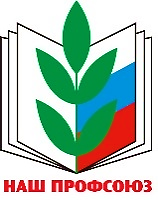 КГБПОУ "Дивногорский гидроэнергетический техникум имени А.Е.Бочкина"первичная профсоюзная организация